О создании Координационного совета по малому и среднему предпринимательству при руководителе администрации МОГО «Ухта»В соответствии с Федеральным законом от 06.10.2003 №131-ФЗ «Об общих принципах организации местного самоуправления в Российской Федерации, Федеральным законом от 24.07.2007 N 209-ФЗ «О развитии малого и среднего предпринимательства в Российской Федерации», Постановлением Правительства Республики Коми от 09.02.2017 N 81 «О Порядке образования координационных или совещательных органов в области развития малого и среднего предпринимательства органами исполнительной власти Республики Коми» и в целях развития малого и среднего предпринимательства на территории муниципального образования городского округа «Ухта», администрация постановляет:1. Создать Координационный совет по малому и среднему предпринимательству при руководителе администрации МОГО «Ухта».2. Утвердить Положение о Координационном совете по малому и среднему предпринимательству при руководителе администрации МОГО «Ухта» согласно приложению к настоящему постановлению.3. Признать утратившими силу следующие постановления:3.1. Постановление администрации МОГО «Ухта» от 01.02.2013 № 150 «О Координационном Совете при руководителе администрации МОГО «Ухта»;3.2. Постановление администрации МОГО «Ухта» от 16.06.2015 № 1360 «О внесении изменений в постановление администрации МОГО «Ухта» от 01.02.2013 № 150 «О Координационном совете по малому и среднему предпринимательству при руководителе администрации МОГО «Ухта»;3.3. Постановление администрации МОГО «Ухта» от 06.12.2016 № 3271 «О внесении изменений в постановление администрации МОГО «Ухта» от 01.02.2013 № 150 «О Координационном совете по малому и среднему предпринимательству при руководителе администрации МОГО «Ухта».4. Настоящее постановление вступает в силу со дня его официального опубликования. 5. Контроль за исполнением настоящего постановления оставляю за собой.Руководитель администрацииМОГО «Ухта»		                                                                      М.Н. ОсмановПриложение к постановлениюадминистрации МОГО «Ухта»от «__» _________ 2018  № ___ПОЛОЖЕНИЕо Координационном совете по малому и среднемупредпринимательству при руководителе администрации МОГО «Ухта»Общие положения.1.1. Координационный совет по малому и среднему предпринимательству при руководителе администрации МОГО «Ухта» (далее - Координационный совет) является совещательным органом при руководителе администрации МОГО «Ухта», созданным с целью проведения анализа состояния дел в сфере малого и среднего предпринимательства и выработки предложений по взаимодействию и содействию устойчивому развитию малого и среднего предпринимательства в муниципальном образовании городского округа «Ухта».1.2. В своей деятельности Координационный совет руководствуется Конституцией Российской Федерации, федеральными законами и иными нормативными правовыми актами Российской Федерации, Конституцией Республики Коми, законами и иными нормативными правовыми актами Республики Коми, другими нормативными документами, а также настоящим Положением.1.3. Состав Координационного совета утверждается постановлением администрации МОГО «Ухта» не реже одного раза в два года. 1.4. В Состав Координационного совета входит председатель Координационного совета, заместитель председателя Координационного совета, секретарь Координационного совета и члены Координационного совета.1.5. Руководство деятельностью Координационного совета осуществляет председатель Координационного совета. 1.6. На период отсутствия председателя Координационного совета (отпуск, командировка, болезнь или др.) его обязанности выполняет  заместитель председателя Координационного совета.1.7. Членами Координационного совета могут быть представители администрации МОГО «Ухта», предприниматели, представители общественных объединений предпринимателей, инфраструктуры поддержки малого и среднего предпринимательства на территории МОГО «Ухта» и иных органов в муниципальном образовании городского округа «Ухта». Члены Координационного совета работают на общественных началах и  принимают участие в заседаниях без права замены.Основные цели и задачи Координационного совета.2.1. Координационный совет осуществляет свою деятельность в целях  привлечения создания благоприятных условий для развития малого и среднего предпринимательства в муниципальном образовании городского округа «Ухта».2.2. Основными задачами Координационного совета являются:- анализ состояния и тенденции развития малого и среднего  предпринимательства на территории МОГО «Ухта»;-  рассмотрение вопросов малого и среднего предпринимательства, требующих координации органов местного самоуправления;-  разработка предложений по созданию благоприятных условий для развития предпринимательской деятельности, по снижению административных барьеров, по улучшению предпринимательского климата;-  определение приоритетов в развитии малого и среднего предпринимательства, подготовка соответствующих предложений для включения в подпрограмму 2 «Малое и среднее предпринимательство в МОГО «Ухта» муниципальной программы МОГО «Ухта» «Развитие экономики на 2014-2020 годы» с учетом мнения субъектов малого и среднего предпринимательства;- согласование предложений о включении в перечень муниципального имущества МОГО «Ухта» в перечень муниципального имущества МОГО «Ухта», предназначенного для передачи во владение и (или) пользование субъектам малого и среднего предпринимательства  и организациям, образующим инфраструктуру поддержки малого и среднего предпринимательства; - общественная экспертиза действующих нормативных правовых актов, регулирующих деятельность субъектов малого и среднего предпринимательства на территории МОГО «Ухта», и подготовка предложений по их совершенствованию.Основные функции Координационного совета.Основными функциями Координационного совета являются:3.1. Участие в процессе совещаний и консультаций с органами местного самоуправления МОГО «Ухта» по принятию и реализации согласованных решений в области малого и среднего предпринимательства. Разработка предложений и рекомендаций органам местного самоуправления МОГО «Ухта»:- по совершенствованию механизмов налоговой и денежно-кредитной политики для создания условий, обеспечивающих соблюдение платежной и финансовой дисциплины малого и среднего предпринимательства;- по стимулированию инвестиционной деятельности малых и средних предприятий в производственной сфере;- по взаимодействию малых и средних предприятий с крупным бизнесом;- по совершенствованию инфраструктуры поддержки субъектов малого и среднего предпринимательства и содействие их деятельности.3.3. Привлечение общественных объединений, предпринимательских сообществ, представителей средств массовой информации к обсуждению вопросов, касающихся развития предпринимательства. Права Координационного совета.Координационный совет для выполнения возложенных на него задач и функций  имеет право:- вносить в установленном порядке на рассмотрение органов местного самоуправления МОГО «Ухта» предложения по вопросам малого и среднего предпринимательства;- запрашивать в установленном порядке от органов местного самоуправления МОГО «Ухта», учреждений и организаций материалы по вопросам, относящихся к компетенции Координационного совета;-привлекать к участию в работе Координационного совета представителей органов исполнительной власти Республики Коми, а также независимых экспертов.Заседания Координационного совета.5.1. Заседания Координационного совета проводятся по мере, но не реже одного раза в полугодие.5.2. Заседание Координационного совета правомочно, если в нем участвуют не менее половины членов Координационного совета.Организация работы Координационного совета.6.1. Координационный совет  осуществляет свою деятельность в соответствии с планом работы, который принимается на его заседании и утверждается председателем.6.2. О дате, времени, месте проведения и повестке дня заседания члены Координационного совета уведомляются секретарем.6.3. Решения Координационного совета принимаются простым большинством голосов от числа участвующих в заседании членов Координационного совета. При равенстве голосов право решающего голоса принадлежит председателю Координационного совета, а при его отсутствии - председательствующему заместителю председателя Координационного совета, оформляются протоколами, которые подписываются председателем или его заместителем, председательствующим на заседании и секретарем.6.4. Решения Координационного совета доводятся до заинтересованного структурного подразделения администрации МОГО «Ухта», заинтересованных учреждений и организаций муниципального образования городского округа «Ухта» и носят рекомендательный характер.6.5. Ведение и хранение протоколов заседаний Координационного совета и его решений обеспечивается секретарем.6.6. Организационно-техническое обеспечение деятельности Координационного совета осуществляется Управлением экономического развития администрации МОГО «Ухта».7. Прекращение деятельности Координационного совета7.1. Деятельность Координационного совета прекращается постановлением администрации МОГО «Ухта».АДМИНИСТРАЦИЯМУНИЦИПАЛЬНОГО ОБРАЗОВАНИЯГОРОДСКОГО ОКРУГА«УХТА»АДМИНИСТРАЦИЯМУНИЦИПАЛЬНОГО ОБРАЗОВАНИЯГОРОДСКОГО ОКРУГА«УХТА»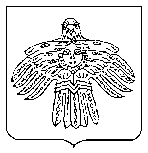 «УХТА»КАР  КЫТШЛÖНМУНИЦИПАЛЬНÖЙ  ЮКÖНСААДМИНИСТРАЦИЯ«УХТА»КАР  КЫТШЛÖНМУНИЦИПАЛЬНÖЙ  ЮКÖНСААДМИНИСТРАЦИЯ«УХТА»КАР  КЫТШЛÖНМУНИЦИПАЛЬНÖЙ  ЮКÖНСААДМИНИСТРАЦИЯ«УХТА»КАР  КЫТШЛÖНМУНИЦИПАЛЬНÖЙ  ЮКÖНСААДМИНИСТРАЦИЯПОСТАНОВЛЕНИЕШУÖМПОСТАНОВЛЕНИЕШУÖМПОСТАНОВЛЕНИЕШУÖМПОСТАНОВЛЕНИЕШУÖМПОСТАНОВЛЕНИЕШУÖМПОСТАНОВЛЕНИЕШУÖМПОСТАНОВЛЕНИЕШУÖМ№г.Ухта,  Республика КомиПРОЕКТПРОЕКТПРОЕКТ